Министерство образования и науки Республики ТатарстанГАПОУ «Нижнекамский педагогический колледж»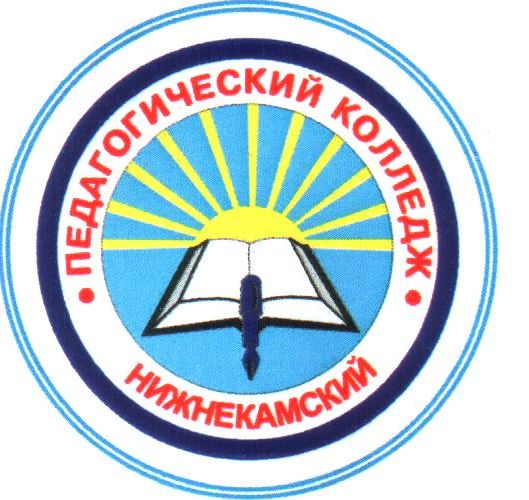 ВНЕДРЕНИЕ ИДЕЙ ГУМАННО-ЛИЧНОСТНОЙ ТЕХНОЛОГИИ Ш.А. АМОНАШВИЛИ В ДЕЯТЕЛЬНОСТНУЮ ПАРАДИГМУ ОБРАЗОВАНИЯ Методическое пособие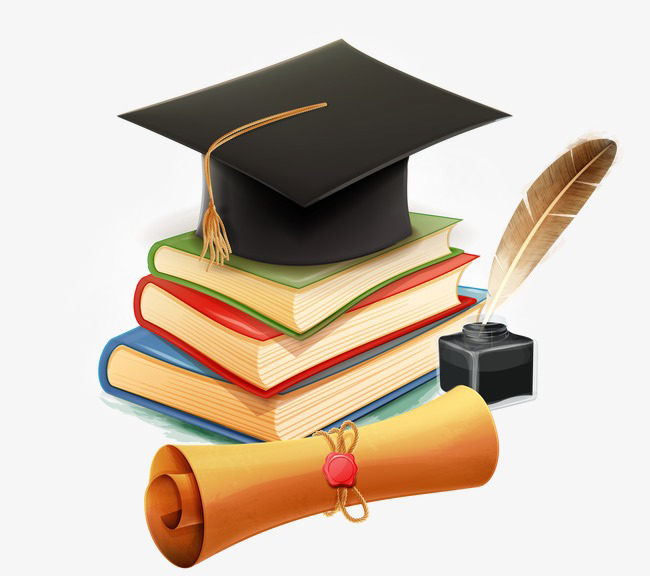 Нижнекамск                                                    2019                                                         ББК 74 20О-80Печатается по решению научно-методического совета ГАПОУ «Нижнекамский педагогический колледж»Составители: Рогова Р.З., преподаватель МДК 01.02 Русский язык с методикой преподавания ГАПОУ «Нижнекамский педагогический колледж»  высшей квалификационной категории;Сыстерова В.Л., учитель начальных классов МБОУ «СОШ№28»  г. НижнекамскРецензент:Исаева З.Г., преподаватель педагогики высшей квалификационной категории  ГАПОУ «Нижнекамский педагогический колледж»  Внедрение идей гуманно-личностной технологии Ш.А. Амонашвили в деятельностную парадигму образования / сост.: Р.З. Рогова, В.Л. Сыстерова – Нижнекамск, 2019. - 41 с.   Данное пособие предназначено учителям начальной школы, преподавателям и студентам педагогических учебных заведений для использования в практической деятельности по внедрению идей гуманно-личностной технологии в деятельностную парадигму образования.СодержаниеПояснительная записка к методическому пособиюВ образовательной  политике  нашего государства на современном этапе проблема нравственного воспитания и духовных ориентиров молодого поколения России занимает особое место. На основе послания президента Российской Федерации В.В. Путина Федеральному собранию разработана Национальная образовательная инициатива «Наша новая школа»,  в концепции которой отмечено, что духовно-нравственное развитие и воспитание обучающихся является первостепенной задачей современной образовательной системы.Для реализации такой глобальной задачи важно не только осознание стратегической цели, но и определение участников  образовательного процесса. А участниками  являются педагоги, родители и дети. Возникает вопрос: какими же должны быть люди, способные сформировать у растущего человека гуманистическую направленность личности?Мы считаем, что одной из лучших систем образования, где воспитание является одновременно и условием, и движущей силой обучения и развития, является гуманно-личностная технология Ш.А. Амонашвили.На наш взгляд, целенаправленная, систематическая и планомерная работа по реализации идей Ш.А. Амонашвили должна осуществляться в следующих направлениях:изучение концептуальных основ и методологии Гуманной Педагогики; анализ и систематизация методов и приемов гуманно-личностной технологии Амонашвили; обоснование и демонстрация путей синтеза технологии деятельностного метода и приемов гуманно-личностной педагогики Ш.А. Амонашвили;разработка дидактической модели и создание методической продукции для внедрения гуманно-личностной технологии Ш.А. Амонашвили в систему образования:– разработка технологической таблицы синтеза структурных элементов технологии деятельностного метода и гуманно-личностной технологии; – разработка технологических карт уроков и мероприятий по гуманно-личностной технологии.Методическое пособие предназначено учителям начальной школы, преподавателям и студентам педагогических учебных заведений для использования в практической деятельности по внедрению идей гуманно-личностной технологии в деятельностную парадигму образования. В пособии представлены требования к уроку Гуманной педагогики, таблицы «Методы и приемы Гуманной педагогики», «Синтез деятельностной и гуманно-личностной технологий», образцы технологических карт внеклассного мероприятия, урока и внеурочного занятия по русскому языку. Цели и задачи пособия: данное пособие призвано оказывать помощь учителям начальных классов по внедрению в свою практику основ гуманно-личностной технологии Ш.А. Амонашвили.Структура методического пособия представлена пояснительной запиской, оглавлением и системой рекомендаций по внедрению основ Гуманной Педагогики.Требования к уроку Гуманной ПедагогикиУрок – жемчужина жизни школьниковДля обсуждения Урока с точки зрения Гуманной Педагогики автор задает самому себе вопросы и дает на них ответы. Первый вопрос: что есть Урок для учителя?Урок для учителя есть главное условие проявления и испытания собственных творческих сил и возможностей. Каждый Урок для учителя – это его дар духа своим ученикам и всему миру, это зажженный факел, умножающий и усиливающий Свет и Добро на Земле.Второй вопрос: какой атрибутикой оснащен Урок?Первое: образно выраженная темаФормулировка темы должна возносить обычные земные знания к духовным истокам.Второе: лейтмотив урокаОн придает личностный смысл уроку, ставит перед учениками задачу личностного развития, самообразования.Третье: план сотрудничестваВ нем в пяти – семи пунктах определяются основные виды совместной содержательной деятельности на Уроке.Четвертое: отличительный признак УрокаОтличительными признаками могут быть: открытость Урока, гости на Уроке, особо ожидаемая тема, дарение Урока, Урок как спектакль и т.д.Пятое: диалогическая культура урокаВыражается она во взаимном согласии, во взаимопонимании, во взаимном проникновении.Третий вопрос: каким заповедям следовать учителю и какие устанавливать для себя законы жизни на Уроке?Верить в безграничность каждого Ребенка.Верить в свою Искру Божью.Верить в преобразующую силу Гуманной Педагогики.Четвертый вопрос: какой учитель нужен детям?Чтобы воспитывать поколение Света, нам следует переосмыслить себя, следует создать воображаемый облик Учителя Света и устремиться вобрать, воплотить его в себе. Такое наше преображение будет подвигом духа.Пятый вопрос: каким должно быть общение с учениками на Уроке?Гуманное педагогическое общение требует, чтобы учитель вдумчиво выяснял на Уроке отношение учеников к знаниям, выяснял трудности, которые им приходится преодолевать при их освоении, радовался успехам, спешил помочь затруднявшимся, вел с ними диалог на равных, вдохновлял их.Шестой вопрос: с чем должен соприкоснуться ученик на Уроке?Есть вещи, понимание которых имеет особое значение для жизни человека, для его духовного мира. Такими являются идеи:О смысле земной жизниО предназначенииОб устремленностиО долге и служенииО любвиО вереОб ответственности за свои мысли и др.Седьмой вопрос: что должен переживать ученик на Уроке?Познавательное удивлениеВосхищениеИнтересУспех в познанииКрасоту урокаПонимание могущества мышленияБережное отношение к урочному времениПризнательность учителю за урокВосьмой вопрос: что приобретает и развивает в себе ученик на Уроке?Во-первых, обогащение духовно-нравственного мира ученика.Во-вторых, новые знания и понимание их места в целостной системе и картине мира.В-третьих, ответственное отношение к доверенным знаниям: их применение только во благо людям и обществу.В-четвертых, в ребенке развиваются силы познания: мышление, внимание, память, воля, мотивы, потребность к познавательным трудностям.Девятый вопрос: как возвышать престиж Урока?Вести учет проведенных уроков.Беречь урочное время.Дать понять ученикам, что они равноправные участники Урока.Предлагать в начале Урока детям цель и дела для достижения цели.Приглашать на уроки гостей (учителей, родителей, уважаемых людей).Урок превращать в подарок.Урок начинать с надеждой, что каждый достигнет успеха.Урок заканчивать с чувством признательности.Справлять юбилей тысячному, двухтысячному и т.д. урокам.Возвеличивать в глазах учеников Урок как образ мудрой и прекрасной жизни.Десятый вопрос: что недопустимо учителю на Уроке?Десять «НЕ» для пресечения учительского авторитета на Уроке:Не пытайтесь победить ученика, дайте ему одержать победу над вами.Не унижайте ученика на уроке, возвысьте его в своих глазах.Не попрекайте ученика прошлым, помогите ему перетянуть воображаемое будущее в настоящее.Не доносите на ученика родителям, укрепите в родителях веру и надежду в их Ребенка.Не стыдите ученика на уроке, помогите ему выйти из неловкого положения.Не предавайте ученика, будьте верным защитником.Не гневайтесь на ученика, будьте милосердным.Не объявляйте ученику недоверие, смотрите на его облик через обнадеживающее будущее.Не думайте об ученике плохо, верьте, что в нем победит добрый нрав. Не предпринимайте в отношении ученика ничего, что не служит его воспитанию.Таблица описания методов и приемов Гуманной ПедагогикиСпособы, методы воспитания и образования в Гуманной Педагогике обеспечивают, с одной стороны, психологический комфорт учеников, с другой же, способствуют решению задач, стоящих перед учителем. Они сохраняют в учениках их естественную страсть к познанию, и потому ведут их к цели с желанием, минуя принуждение. Присутствие рядом учителя со своим принципом сотрудничества придает ученикам уверенность в успехе. Именно эта уверенность и есть источник радости познания.Таблица синтеза деятельностной и гуманно-личностной технологийТехнологическая карта урока русского языкаМинистерство образования и науки Российской ФедерацииГАПОУ «Нижнекамский педагогический колледж»Технологическая карта урокаПредмет: русский языкКласс: 3Тема: Образование новых слов с помощью суффиксов Основные цели: 1. Формировать представление учащихся о семантике суффиксов и единообразии их написания; совершенствовать навыки образования новых слов с помощью суффиксов. 2. Развивать навыки морфемного анализа, расширять словарный запас, развивать речь учащихся  при образовании слов посредством суффиксов.3. Содействовать воспитанию творческой личности, способной к саморегуляции, к самооцениванию, обладающей коммуникативными качествами.Дидактические материалы: дидактические игры «Интервью», «Волшебные превращения», «Собери слово»; языковой материал на слайдах, раздаточный материал: таблицы «ЗХ» для проектирования, таблички с классификацией значений суффиксов.Оборудование: презентация к уроку.Краткая аннотация к работе: урок разработан на основе учебника по русскому языку для 3 класса, авторы Л.Ф. Климанова, Т.В. Бабушкина, УМК «Перспектива» по технологии деятельностного метода (ТДМ Петерсон Л.Г.). Используются приемы Гуманной Педагогики Ш.А. Амонашвили: нашептывание на ухо, восстановление ключевых слов в пословицах, создание ситуации успеха, метод духовного контакта и др.ХОД УРОКАТехнологическая карта внеурочного занятия по русскому языку
Министерство образования и науки Российской ФедерацииГАПОУ «Нижнекамский педагогический колледж»Методическая разработка внеурочного занятияТема: «Высшая мудрость – различать добро и зло»Направление: духовно-нравственноеФорма проведения: этическая беседаЦели и задачи:Формирование понимания о том, что главным критерием истинной доброты человека являются его поступки.Формирование нравственных качеств характера: доброты, милосердия, желания творить добро.Развитие чувств и эмоций учащихся, способности к рефлексии, самоанализу, оценке собственного поведения.Формирование навыков работы в команде, умения прислушиваться к мнению сверстников, приходить к общему решению.Обогащение нравственно-этического словаря учащихся.Методы: коммуникативные, конструирование, проблемно-поисковые, мультимедийные, игровые, создание ситуации творческого поиска, создание рефлексивного поля, создание ситуации совместных переживаний.Оборудование: смарт-доска, языковой материал для конструирования Дерева доброты, ручки, листы бумаги, Маски Зла и Добра, языковой материал для наполнения Чаши доброты,  Цветики-семицветики.ХОД ЗАНЯТИЯТехнологическая карта внеклассного мероприятияМинистерство образования и науки Российской ФедерацииГАПОУ «Нижнекамский педагогический колледж»Методическая разработка внеклассного мероприятияТема: Красота воспитывается красотой, доброта воспитывается добротой…Направление: духовно-нравственноеФорма проведения: этическая беседаЦели и задачи:Формирование духовности, развитие нравственных качеств характера: толерантности, человечности, совестливости и др. на основе анализа жизненных ситуаций.   2. Формирование навыков работы в команде, умения прислушиваться к мнению сверстников, приходить к общему решению.  3. Закрепление и обобщение знаний о поведении в учреждениях культуры.4. Совершенствование основ культуры поведения и речи.       5. Развитие эстетических чувств и эмоций студентов, способности  к рефлексии,  самоанализу, оценке собственного поведения.Методы и приемы: интерактивные, коммуникативные, проблемно-поисковые, эвристические методы, метод создания ситуации творческого поиска, создания рефлексивного поля, метод духовного контакта, создание ситуации совместных переживаний.Оборудование: проектор, экран, видеослайды с репродукциями картин известных художников, аудиозапись фрагмента «Времена года» П.И. Чайковского, видеослайды изображений поведения людей в учреждениях культуры, с листы с заданиями для групп, листочки для индивидуальной работы, фломастеры, ручки, магниты, памятки с правилами поведения и самовоспитания.ХОД ЗАНЯТИЯРекомендации Ш.А. Амонашвили«Учителям Школы Жизни»Когда видите приходящих детей, скажите: "Мы ждали вас!"Проявляйте живой интерес к жизни Ребёнка, к его радостям, огорчениямОбщайтесь с Ребёнком как с взрослым, от которого ждут взаимного доверия, уважения, понимания.Делайте день рождения каждого ребёнка праздником в классе, высказывайте ему пожелания, преподносите ему в подарок уроки, рисунки, давайте ему почувствовать, как его любят, уважают учитель и товарищи, каких успехов они от него ждут.Устанавливайте с каждым ребёнком личные, доверительные взаимоотношенияЛюбите смеяться вместе с детьми, веселитесь, играйте, шалите вместе с ними.Своё возмущение поведением Ребёнка выражайте ноткой намёка на то, что вы от него этого не ожидали, что у вас о нём более высокое представление.Выражайте живой интерес к увлечениям отдельных детей, участвуйте в них.Удивляйтесь, восхищайтесь, радуйтесь, когда тот или иной ребёнок совершает достойный поступок, проявляет смекалку и сообразительность, мыслит сосредоточенно.Поощряйте творческую деятельность детей, помогайте им писать пьесы, ставить спектакли, готовить художественные утренники.Научите детей выпускать книжки с собственными рассказами, сказками, сочинениями, стихами и т.д., интересуйтесь этими книжками, читайте их.Предлагайте детям стать художниками книжек с рассказами, стихами, сказками, напечатанными на листках, которые следует сложить и сшить, оформить обложки.Извиняйтесь перед Ребёнком, если по какой-либо причине не можете сразу ответить на познавательный вопрос, с которым он обращается к вам; объясните причину, скажите, что дадите ответ через несколько дней.Приобщайте родителей к школьной жизни своих детей, приглашайте их руководить кружками, дежурить в школе, устраивайте с ними встречи детей.Пишите письма родителям с положительной оценкой поступка Ребёнка, по поводу достижения успеха в учении, по любому значительному поводу, достойному одобрения.Поощряйте детей ставить вопросы, спрашивать, выражать собственное мнение, утверждать свою позицию; относитесь к мыслям, утверждениям с достоинством.Провоцируйте дискуссии детей с вами, давайте им возможность доказывать вам, объяснять ошибку, опровергать ваше утверждение, и тогда, признав их правоту, выражайте им благодарность за то, что не позволили вам углубиться в своём заблуждении.Учите детей этично высказывать, обсуждать, предлагать, доказывать своё мнение.Вводите на занятиях мгновения молчания, когда малыши устремляют мысли к самому Прекрасному. Такие мгновения могут вызывать искру сердечного огня.Часто предлагайте письменные задания с размышлениями ребёнка о самом себе, о своих взаимоотношениях с окружающими его людьми, об отношении их к нему.Предлагайте детям содержание целых историй с вопросами, как поступили бы они на месте героев. Пользуйтесь способом "допущения" ошибок, предоставляйте детям возможность обнаруживать их и исправлять; благодарите детей за содействие.Не ставьте одного Ребёнка в пример другому ни в прилежании, ни в поведении.Замечайте и радуйтесь, когда Ребёнок достигает успеха.Задавайте детям домашние задания в ненавязчивых формах, разрешайте самим тоже задавать себе задания.Поощряйте стремление детей браться за решение сложных задач и заданий, помогайте им учиться способам их решения.Приобщайте детей к подбору учебного материала, предлагайте им заполнять учебники своими страницами с дополнительным материалом.Предлагайте желающим готовить и проводить на уроках свои "пятиминутные уроки", помогайте им в проведении таких уроков.Приносите детям свои извинения, если урок не вызвал в них эмоционального и интеллектуального удовлетворения, пытайтесь вместе с детьми выяснить причины.Придавайте особое значение усилиям, стараниям Ребёнка в выполнении задания, интересуйтесь, с какими трудностями встречался он и как их преодолевал.Проявляйте своё оптимистическое отношение к возможностям Ребёнка, особенно когда его постигает неудача.При своих оценочных суждениях по поводу работы ребёнка больше опирайтесь на положительное, достигнутое, ошибки и неудачи рассматривайте на фоне достигнутого.При проверке письменных работ детей пользуйтесь зелёными чернилами, то есть ищите в работах детей хоть малейшее продвижение и зелёными чернилами выражайте своё одобрение; ошибки детей принимайте как сигнал недочёта вашего объяснения и ищите путь его исправления.Поощряйте самооценочную и оценочную деятельность каждого ребёнка, давайте ему возможность оценивать свою работу вслух, высказывать свою оценку о работе товарища.Развивайте в себе великий дар терпения. Творческое терпение творит мощь, и с каждым часом напрягается действительность.Говорите с детьми спокойно, располагающим к себе голосом и экспрессией. Следите за чистотой вашей речи, не допускайте её загрязнения.Список использованных источниковАмонашвили, Ш.А. Основы гуманной педагогики. Книга 1. Улыбка моя, где ты? / Ш.А. Амонашвили. –М.: Амрита-Русь, Свет, 2014. –304 с.Амонашвили, Ш.А. Основы гуманной педагогики. Книга 10. Воспитание и развитие личности / Ш.А. Амонашвили. –М.: Амрита-Русь, Свет, 2017. –298 с.Амонашвили, Ш.А. Основы гуманной педагогики. Книга 2. Как любить детей / Ш.А. Амонашвили. –М.: Амрита-Русь, Свет, 2014. –352 с.Амонашвили, Ш.А. Основы гуманной педагогики. Книга 3. Школа жизни / Ш.А. Амонашвили. –М.: Амрита-Русь, Свет, 2014. –318 с.Амонашвили, Ш.А. Основы гуманной педагогики. Книга 4. Об оценках / Ш.А. Амонашвили. –М.: Амрита-Русь, Свет, 2014. –368 с.Амонашвили, Ш.А. Основы гуманной педагогики. Книга 5. Учитель / Ш.А. Амонашвили. –М.: Амрита-Русь, Свет, 2014. –345 с.Амонашвили, Ш.А. Основы гуманной педагогики. Книга 6. Педагогическая симфония. Часть 1. Здравствуйте, Дети! / Ш.А. Амонашвили. –М.: Амрита-Русь, Свет, 2016. –320 с.Амонашвили, Ш.А. Основы гуманной педагогики. Книга 6. Педагогическая симфония. Часть 2. Как живете, дети? / Ш.А. Амонашвили. –М.: Амрита-Русь, Свет, 2014. –326 с.Амонашвили, Ш.А. Основы гуманной педагогики. Книга 7. Легко быть садовником, трудно быть уроком семени / Ш.А. Амонашвили. –М.: Амрита-Русь, Свет, 2014. –400 с.Амонашвили, Ш.А. Основы гуманной педагогики. Книга 8. Искусство семейного воспитания.  Педагогическое эссе / Ш.А. Амонашвили. –М.: Амрита-Русь, Свет, 2017. –336 с.Амонашвили, Ш.А. Основы гуманной педагогики. Книга 9. Разговор с сердцем / Ш.А. Амонашвили. –М.: Амрита-Русь, Свет, 2017. –352 с.Амонашвили, Ш.А. Основы гуманной педагогики. Педагогическая симфония. Единство цели. Книга 6. Часть 3 / Ш.А. Амонашвили. –М.: Амрита-Русь, Свет, 2017. –304 с.Петерсон Л. Г. Деятельностный метод обучения: образовательная система «Школа 2000…» / Л.Г. Петерсон. –М.: Ювента, 2007. –448 с.Петерсон Л. Г. Реализация деятельностного метода обучения на уроках по разным учебным предметам  / Л.Г. Петерсон. –М.: Ювента, 2010. –198 с.Хуторской А.В Системно-деятельностный подход в обучении : Научно-методическое пособие / А.В. Хуторской. –М.: Эйдос, 2012. –63 с.Пояснительная записка…………………………………………...…....4Требования к уроку Гуманной Педагогики…………………………..6Таблица описания методов и приемов Гуманной Педагогики…..….10Таблица синтеза деятельностной и гуманно-личностной технологий ………..................................................................................13Технологическая карта урока русского языка …………………….…17Технологическая карта внеурочного занятия по русскому языку…………………………………………………………………….24Технологическая карта внеклассного мероприятия.……………........31Рекомендации для деятельности учителя Школы Жизни ……….….36Список использованных источников……………………………....….40Методы Гуманной ПедагогикиОписание методики примененияМетод дорисовыванияСмысл этого метода прекрасно выражен в словах писателя Михаила Пришвина: «Тот человек, которого ты любишь во мне, конечно, лучше меня: я не такой. Но ты люби, и я постараюсь быть лучше самого себя». В ребенке надо любить наше самое прекрасное воображение о нем, надо верить в это воображение. Каким бы Ребенок сейчас ни казался нам, каким бы он в действительности ни был, нам нужно верить, что в нем заключен великий и прекрасный образ Творца. Метод нашептывания на ухоЧтобы понять смысл нашептывания на ухо, надо разобраться в характере вопросов и заданий, которые задаются ученикам на уроке в связи с познавательным материалом. Нам надо серьезно относиться к ним: они должны развивать у ребенка интерес и напряжение мысли, развивать догадливость и сообразительность. Вопрос и задача такого рода должны держаться в классе до тех пор, пока они не сослужат каждому. Метод нашептывания на ухо даст учителю исключительную возможность вести урок волнообразно: то завышая для кого-то волну познавательных трудностей, то для кого-то занижая ее. Метод соавторстваСодержание всяких учебников и учебных пособий должно вызывать в учениках восхищение, удивление, интерес, радость познания, уважение и любовь к себе. Суть метода соавторства в том, чтобы сделать учеников «соавторами» учебников. Опыт показывает, что на своих страницах ученики размещают более содержательный и сложный материал, чем тот, что предложен в учебнике. Ученикам нравится быть соавторами, они радуются, когда «отклоняются» от официального программного материала, повышают для себя уровень сложности; у них есть о чем говорить с учителем и товарищами на уроке и вне его; в них усиливаются мотивы познания; расширяется содержательный смысл общения с родителями и близкими.Метод «Опустите головы, закройте глаза»Он таит в себе очень много возможностей для познавательного развития и наполнения духовного мира детей. Эти возможности создает именно необычное состояние, в которое они погружаются на уроке. В положении «опустите головы, закройте глаза» ученикам можно предложить послушать чтение учителем рассказа, вообразить события и героев, а потом, когда они поднимут головы, обсудить прочитанное. Рассказ должен быть не более 1,5-2 страниц, а чтение учителя должно быть образным, ясным, медленным. В таком же положении иногда можно объяснить ученикам некий познавательный материал, который не требует наглядной опоры: иногда наглядность даже мешает обобщенному восприятию. Этим методом надо пользоваться умеренно и к месту. Метод восстановления пропущенного ключевого словаСуть данного метода – осмысление ключевых проблем урока. С этой целью используются такие источники народной мудрости, как притчи, загадки, пословицы, поговорки, высказывания выдающихся мыслителей и даже анекдоты. Поиск ключевого слова можно совместить применением метода нашептывания на ухо и метода «Опустите головы, закройте глаза».Метод исследовательского познанияЧто важно в исполнении этого метода?Важна позиция учителя. Ему тоже нужно вести себя как ученику:мне «трудно» понять, о чем они толкуют;мои расчеты то и дело не совпадают с их расчетами, и ученики объясняют мне, что я упустиля заблуждаюсьдогадываюсьудивляюсьзадумываюсьпредлагаю свои версии, которые они то принимают, то опровергаютспрашиваю…Надо, чтобы каждый чувствовал себя равноправным, свободным участником этого поиска. Думание, догадливость, обобщение и есть смысл метода исследовательского познания.Метод создания ситуации творческого поискаЕго величество – вопрос. Умению задавать «умные» вопросы в Гуманной Педагогике уделяется особое внимание. Вопросы должны быть личностно значимыми для учащихся, затрагивать их сердечные струны, направлять их к благородным мыслям и чувствам. Деятельность учащихся организуется на уроке в форме коллективного поиска, учебной дискуссии, раскрепощённого обсуждения.Метод духовного контактаЗаключается в совместной деятельности учителя и ученика на творческой основе, духовном равенстве и межличностном общении. На уроке проявляется в демократическом общении с учеником как с личностью, духовно равной учителю; через создание ситуаций личной обращённости педагога к каждому ученику.Метод создания  атмосферы романтики     Предполагает организацию ситуации ролевой игры: вживание в роль способствует оживлению обычного урока, созданию нестандартной атмосферы: путешествия, заседания ученого совета, Совета мудрейших, диалога сказочных персонажей и др. Все это помогает преодолеть утомление, снять напряжение учебного труда.Метод переживанияПереживание выражается в сопереживании, в сорадости, сострадании, эмпатии. Оно есть состояние, которое способно подвигнуть человека к творению добра, к защите слабого и униженного, к утешению находящегося в горе, к заботе о больном, к помощи нуждающимся, к любви к ближнему, к сорадости. Через переживание человек глубже познает себя и других.                                                                                                                                                                                                                                                                                                                                                                                                                                                                                                                                                                                                                                                                                                                                                                                                                                                                                                                                                                                                                                                                                                                                                                                                                                                                                                                                                                                                                                                                                                                                                                                                                                                                                                                                                                                                                                                                                                                                                                                                                                                                                                                                                                                                                                                                                                                                                                                                                                                                                                                                                                                                                                                                                                                                                                                                                                                                                                     Метод книжек-малышекЗадача книжек-малышек заключается в том, чтобы дети увлеклись чтением, полюбили книги, радовались каждой прочитанной книге. Чтобы общались друг с другом и с учителем о прочитанном, создавали свою библиотеку. Подберите сказки, рассказы, стихи, притчи, которые могут увлечь ваших учеников, наберите их на компьютере так, чтобы, если сложить страничку, получилась бы книжка-малышка. Объем книжек может быть 8 страниц (если они на одном листке обычного формата), 16 и более (если на двух или трех листках). Книжек-малышек в классе должно быть много, а наборы должны постоянно пополняться новыми. Учитель должен постоянно интересоваться, кто какую книжку прочел, как оформил, сколько книг уже прочитали. Этому делу могут быть посвящены отдельные уроки.Метод доброречия и мудроречияМысль есть основа речи, но речь есть условие совершенствования мысли. Добромыслие, прекрасномыслие, мудромыслие рождают такую же речь, а такая же речь способствует возвышению мысли. Программы по развитию речи в основном ограничиваются такими атрибутиками, как: обогащение словарного фонда, овладение способами правильного построения мысли в предложениях др. Метод доброречия и мудроречия требует своих образовательных программ, своих специальных уроков, своего набора приемов и материалов. А так как их пока нет, учителю придется самому этим заняться.Метод составления словарейУроки доброречия и мудроречия подведут учеников к мысли составлять словари особого содержания: о доброте, о дружбе, о сердце, о маминой ласке, о радости, о красоте, о жизни и т.д. Над словарем работает весь класс; все ученики -- составители словаря. На уроках время от времени обсуждается то или иное слово или несколько слов -- нужно ли их вносить в словарь, как их толковать. Завершенный словарь издается, и ученики могут дарить их друзьям и близким. Такая работа способствует тому, что в течение длительного времени каждый занят полезным делом; у детей утончается речь, расширяется доброречевая лексика; отношения между ними становятся дружелюбнее, они приучаются к сотрудничеству; многие освобождаются от сквернословия, других же эта работа защищает от загрязнения своей речи.Метод домашних заданийСуть метода в том, чтобы превратить домашнее задание в мотивированное, интересное, социально значимое дело, постоянное выполнение которого утверждает в ученике радость познания и чувство взросления. В педагогике домашнего задания нам надо усмотреть 3 аспекта:1. Какие давать задания. Задания должны укладываться, с одной стороны, в сферу актуальных потребностей Ребенка, с другой стороны, возвышать эту сферу до зоны ближайшего жизненного уровня. 2.  Как задавать домашние задания.Нужно сохранять одно условие: сохранить за учениками чувство свободы и добровольности: им задание предлагается, а не навязывается. Надо найти слова и их тональность, которые могут обеспечить принятие домашнего задания в атмосфере духовной общности и сотрудничества. 3. Как их принимать. Процесс принятия домашних заданий не есть проверка их выполнения. Домашние задания нужно принимать как сюрпризы, то есть с радостью, с восхищением, с признательностью. Если ученик не выполнил, не нужно выискивать причины, почему он этого не сделал, не нужно его ругать. Нужно ему помочь: протянуть руку, возвысить Ребенка.Метод вербальной качественной оценкиНапрямую связан с предыдущим методом. Предполагает словесную поддержку, похвалу, поощрение. Отметить достоинства, увидеть старание, оценить то, что получилось.ЭтапыТехнология деятельностного методаЭтапыГуманно-личностная технологияСамоопределение к деятельностиЦель: включение учащихся в деятельность на личностном уровне. «Хочу, потому что смогу».Приемы, способы и средства урока:- высказать добрые пожелания ученикам, предложить пожелать друг другу удачи (хлопки в ладоши с соседом по парте);- предложить учащимся подумать, что пригодится для успешной работы на уроке; - использовать девиз, эпиграф к уроку.Метод побуждающего диалогаНастроимся на урокЦель: создание эмоционального комфорта учащимся; психологического настроя на урок.Приемы, способы и средства урока:Определим тему урока.Построим ход урока- сердечное приветствие учителя;- чтение стишков, связанных с солнцем, улыбкой, хорошим настроением:- распределение ролей и др.Метод духовного контактаМетод создания атмосферы романтики.Метод восстановления пропущенного ключевого словаАктуализация знаний и пробное учебное действиеЦель: повторение изученного материала, необходимого для открытия нового знания;Приемы, способы и средства урока:-  выявление затруднений в индивидуальной деятельности каждого учащегося.- самопроверка домашнего задания по образцу;-активизация операций анализа, синтеза, сравнения, обобщения, классификации и др.-попытка самостоятельного выполнения задания на применение нового знания;-фиксация  возникшего затруднения.  Возникновение проблемной ситуацииПокажем наши сюрпризы (творческие домашние задания)Цель: повторение изученного материала; выявление пробелов в ЗУН.Приемы, способы и средства урока:Что мы умеем?- умеем выразительно читать;- умеем думать, размышлять;- умеем оценивать работы одноклассников;- умеем изгонять ошибки и т.д.Метод восстановления пропущенного ключевого слова Метод переживанияМетод доброречия и мудроречияМетод «Опустите головы, закройте глаза»Его величество вопросПроблемныйВыявление места и причины затрудненияЦель: осознание того, в чем именно состоит недостаточность знаний, умений или способностей учащихся.Приемы, способы и средства урока:-фиксация места затруднения;-фиксация  причины затруднения (какого знания или умения не хватает).Методы:- побуждающий к гипотезам диалог;- частично-поисковыйСпособы: групповая или парная работа.Учимся преодолевать трудностиЦель:преодоление препятствий в учебной деятельности.Приемы, способы и средства урока:-отгадаем загадки;- выявляем ошибки;- восстанавливаемМетод исследовательского познанияМетод создания ситуации творческого поискаМетод нашептывания на ухоМетод восстановления пропущенного ключевого словаПостроение проекта выхода из затрудненияЦель: проговаривание цели урока в виде вопроса, на который предстоит ответить, или в виде темы урока.Приемы, способы и средства урока:- формулирование темы  и цели  урока; - определение путей выхода из  затруднения.Методы постановки учебной задачи: возникающий из проблемной ситуации диалог;  диалог, побуждающий к решению проблемы;- подводящий к теме диалог.«Открытие» нового знанияЦель: построение учащимися нового способа действий.-решение учебной задачи и обсуждение проекта ее решения.Приемы, способы и средства урока:- выдвижение и обоснование гипотезы;- использование предметных действий с моделями, схемами и т.д.;- применение нового способа действий для решения задачи, вызвавшей затруднение.Методы:- побуждающий к гипотезам диалог;- подводящий к открытию знаний диалог;Способы: групповая или парная работа.Послушаем учителя (новый познавательный материал)Цель: разгадать сюрприз учителя (умственную загадку).Приемы, способы и средства урока:Познаем истину (процесс понимания и освоения нового материала)Впитываем образ (творческое обсуждение темы) Станем учителями.(формулирование вопросов, озвучивание ответов).Метод исследовательского познанияМетод создания ситуации творческого поискаМетод «Опустите головы, закройте глаза»Первичное применение с проговариванием во внешней речи.Цель: Усвоение учащимися нового способа действия.Проговаривание нового знания, запись в виде опорного сигнала.Приемы, способы и средства урока:- решение (фронтально, в группах, в парах) несколько типовых заданий на новый способ действия;- проговаривание вслух выполняемых шагов и их обоснование.Способы:- фронтальная работа, работа в парах.Средства: комментирование, обозначение знаковыми символами, выполнение продуктивных заданийРешаем в сотрудничестве  Цель: решение познавательных задач и в условиях объединенных усилий.Приемы, способы и средства урока:Мы умеем думать,  размышлять.Метод доброречия и мудроречия.Его величество вопросКоммуникативныеЯзыковой анализ и синтезСамостоятельная работа с самопроверкой по эталонуЦель: присвоение нового способа действия и исполнительская рефлексия (коллективная, индивидуальная) достижения цели пробного учебного действия.Приемы, способы и средства урока:-организация самостоятельного выполнения учащимися типовых заданий на новый способ действия;-организация самопроверки учащимися своих решений по эталону;Методы: самоконтроль, самооценка.Смыслоопределение.Мы умеем проверять, контролировать себя.Цель: организовать самостоятельную деятельность, приучать к самооцениванию, взаимооцениванию.Приемы, способы и средства урока:Метод восстановления пропущенного ключевого словаМетод создания ситуации творческого поискаМетод исследовательского познанияВключение нового знания в систему знаний и повторениеЦель: Включение нового способа действий в систему знаний, при этом - повторение и закрепление ранее изученного и подготовка к изучению следующих разделов курса.Приемы, способы и средства урока:- организация выполнения заданий, в которых новый способ действий связывается с ранее изученными;- при необходимости организовать подготовку к изучению следующих разделов курса.Утверждаем свои способности (проба своих возможностей). Цель: обогащение речи, слов, поступков, облагораживание души и сердца-Мы можем быть соавторами:- Творческое письмо.Метод соавторстваМетод дорисовыванияМетод составления словарейМетод книжек-малышекРефлексия деятельности (итог урока)Цель: Осознание учащимися своей учебной деятельности, оценка результатов деятельности своей и всего класса.Приемы, способы и средства урока:-рефлексия и самооценка учениками собственной учебной деятельности на уроке;-соотнесение цели и результатов своей учебной деятельности;-определение заданий для самоподготовки (домашнее задание с элементами выбора, творчества).Вопросы:- Удалось ли решить поставленную задачу?- Какие получили результаты?- Где можно применить новое знание?- Что на уроке у вас хорошо получилось?-Над чем еще надо поработать?Подведем итоги урокаЦель: подведение итогов, рефлексия деятельности, подготовка к д\зПриемы, способы и средства урока:Чем урок одарил меня (размышления о продвижениях на Уроке)Какой учителю готовить сюрприз (о содержании д/з).Метод домашних заданийМетод вербальной качественной оценкиЭтапы урокаДеятельность учителяДеятельность учащихсяМетоды и приемыСамоопределение к деятельности1. Приветствие2. Формулирование девиза к уроку-Здравствуйте, ребята! Давайте поприветствуем соседа по парте. Соприкоснитесь пальчиком с соседом по парте и скажите:(большой палец) – Желаю(указательный) – успеха(средний) – большого(безымянный) – во всем(мизинец) – и везде!(вся ладонь) – Здравствуй!-Ребята, а я вам желаю активной работы на данном уроке и глубоких знаний.-На слайде вы видите высказывание, которое станет девизом нашего урока. Но в нем потеряно ключевое слово, попробуйте его восстановить.Человек ищет трудность, а находит __________ .Человек ищет трудность, а находит мудрость.-Почему мудрость? -Как вы понимаете это высказывание?-Значит и вам не надо бояться трудностей на уроке.Здравствуйте.Выполняют в парах пожелание.Человек ищет трудность, а находит мудрость.Ответы даются шепотом, на ушко учителю. Они могут быть разные.-Потому что трудности помогают приобрести знания, опыт, ум.Не надо бояться трудностей, трудности делают людей умными, мудрыми  т.п.Метод побуждающего диалогаСоздание доброжелательной атмосферы, установление психологического контакта.Метод восстановления пропущенного ключевого словаМетод нашептывания на ухоАктуализация знаний и пробное учебное действие1. Морфемный анализ слов.2. Подбор однокоренных слов.- Откройте тетради, запишите дату, классная работа. Вспоминаем гигиену письма, правила посадки.Перепишите девиз урока красивым, каллиграфическим почерком.Перед вами две схемы слова. - Найдите в нашем предложении слова, соответствующие этим схемам. Разберите их по составу.- Подберите однокоренные слова к слову трудность. - Какие слова мы называем однокоренными?Молодцы.  Все верно. Значит, вы легко справитесь со следующим заданием.Проговаривают правила посадки.Определяют соответствующие схемам слова.Разбирают слова по составу. Подбирают однокоренные слова (труд, трудный, трудолюбие).Слова с одинаковым корнем, но разными значениями.Решение грамматико-орфографических задачВозникновение проблемной ситуации  Выявление места и причины затрудненияПрочитайте про себя стихотворение С.Я. Маршака. Работая в парах, попробуйте вставить однокоренные слова на месте пропусков. Картинка на слайде поможет определить героев-родственников.- Как образованы эти родственные слова?- Как вы думаете, при соединении суффикса с корнем меняется только внешняя оболочка слова или меняется и значение слова?- Имеют ли суффиксы значение?- Умеем ли мы правильно писать суффиксы?Жили-были тихий ______И его ______________И ребенок был у нихОчень тихий ________С помощью суффиксов.Меняется значение//нет, не меняется…Да//нет…Еще надо упражняться  т.д.Метод побуждающего к гипотезам диалогаМетод создания ситуации творческого поискаПостроение проекта выхода из затруднения-Как вы думаете, чем мы будем заниматься на уроке?Прием «Корзина идей».- Ребята, сейчас мы будем работать в группах по 4 человека. Перед вами табличка, которую вы будете заполнять, обсуждая идеи, предлагаемые в вашей группе. Выберите представителя, который будет записывать ваши идеи.Давайте соберем все, что вам известно, в первый столбик. Проверьте по слайду. Это то, что мы знаем.Что нам предстоит узнать? Чему мы хотим научиться? Это запишите во вторую колонку- Нужно ли нам упражняться в правописании суффиксов?Давайте посмотрим на вторую  колонку и уточним наши учебные задачи.- Будем образовывать новые слова с помощью суффиксов.Работают в группах. Заполняют таблицу «ЗХ».  Метод подводящего к теме диалогаПрием «Корзина идей»Элементы педагогического сотрудничества «Открытие» нового знанияРеализация построенного проекта3. Выводы. Работа по таблице.-Давайте сейчас поиграем в игру «Интервью».  -Я журналист, буду задавать вам вопросы, а вы – знатоки русского языка. На каждый вопрос вы должны ответить одним словом, записывая слова в тетради через запятую.-Кто учит детей?-Кто играет на скрипке?-Кто занимается боксом?-Кто играет на баяне?-Как называют детёныша льва?-А детёныша коровы?-А детеныша мыши?-Выделите суффиксы в этих словах, подчеркните безударные гласные в корне слова.-Давайте проверим. В образовании и правописании каких слов вы испытывали затруднение?Как образованы эти слова?На какие две группы можно разделить эти слова?-Какие суффиксы, указывающие на профессию или род деятельности, вы запомнили?-А какие суффиксы образуют слова, называющие детёнышей животных?Давайте еще поиграем. Эта игра называется «Волшебные превращения». -Прочитайте предложение на слайде. Измените слова так, чтобы выразить ласковое к ним отношение.Что у вас получилось?Запишите получившееся предложение. Выделите суффиксы, которые вы использовали в измененных словах.Какие это суффиксы? Произнесите.Ребята, эти суффиксы так и называются -уменьшительно – ласкательные.Что мы узнали о суффиксах нового?-Какие значения суффиксов вы запомнили?- Заполните данную таблицу примерами суффиксов (на карточках).-Ребята, суффиксов гораздо больше и значений у них очень много. С каждым годом вы будете узнавать их больше.Пишут в тетрадях:УчиТЕЛЬ,  скрипАЧ,  боксЕР, баянИСТ,  львЕНОК,  телЕНОК, мышОНОК.-ТЕЛЬ, -АЧ, - ЕР, -ОНОК, -ЕНОК.С помощью суффиксов.Слова, обозначающие людей разных профессий и слова, обозначающие детенышей животных.-ТЕЛЬ, -АЧ, - ЕР.-ОНОК, -ЕНОК.Моя мама кормит серого кота.Ожидаемый результат:Моя мамочка кормит серенького котика.-ОЧК, ЕНЬК, -ИК. Работают на карточках, заполняют таблицуИгровой приемИгра «Интервью»Метод исследовательского познанияПодводящий к открытию знаний диалогИгра «Волшебные превращения»Первичное закреплениес комментированием во внешней речиДавайте откроем учебники на стр.118.Упр. 211. Образуйте новые слова с одним из суффиксов –чик, -щик, -ист от данных корней:Лет…, компьютер…, танк…, юр…, арт…- Значения каких слов вам непонятны?- Обратите внимание на правописание суффиксов. Что заметили?В какой столбик можете добавить суффиксы, какие?Выполняют письменно, комментируя по цепочке, обосновывая выбор суффикса.Обращаются к сноске из толкового словаря: толкование слова ЮРИСТ.Разные буквы: Ч – Щ.В первый, к профессиям – ЧИК-ЩИКЯзыковой анализ и синтезЕго величество вопросСамостоятельная работа с самопроверкой по эталону.Ребята сейчас мы поиграем в игру «Собери слово». Перед вами лежат таблички, подул ветер и части слова запутались. Вам нужно собрать эти слова-Что получилось,  проверим по эталону.- Какие были затруднения?- Что произошло при образовании слова горошек от слова горох?- На правописание каких суффиксов хотите обратить внимание своих товарищей?Молодцы. Ожидаемый результат:Садик, миленький , медвежонок, березонька , горошек,  лисенок.Произошло чередование согласных х/ш в корне слова.Суффиксы –ИК-ЕК в словах садИК, горошЕК.  Гласные Е-И безударные, надо быть внимательнымиЯзыковой анализ и синтезИгра «Собери слово»Метод создания ситуации творческого поискаВключение нового знания в систему знаний и повторение-Обратимся к учебнику. Стр.118, упр. 209.-Найдите суффикс в старинных словах, обозначающих профессии людей.- Какое из этих слов сейчас употребляется не с суффиксом –АРЬ, а с другим суффиксом? Каким?- Какие из данных слов уже не используются в современном русском языке? Давайте обратимся к толковому словарю, какие у них значения?- Какое слово с суффиксом –АРЬ можете придумать сами?«Волшебные превращения» по образцу:Волк  – волчище,  тигр -- _____ , таракан -- _______ .Лиса – лисица, лев -- ______ , медведь -- _____ .- Какое значение придают слову суффиксы  -ИЩ?  -ИЦ?- Какие еще суффиксы вы узнали? Можем ли включить их в нашу таблицу?Ребята, суффиксов очень и очень много. С каждым годом обучения вы будете расширять свой словарный запас через использование разнообразных суффиксов для образования новых слов.Читают: пахарь, гвоздарь, ложкарь, рыбарь.Это суффикс –АРЬ.Рыбарь – рыбак. Суффикс –АК.Ложкарь – тот, кто делает ложки и деревянную посуду.Гвоздарь – тот, кто делает гвозди.Пахарь – тот, кто пашет землю.Аптекарь, пекарь, вратарь и т.д. Ожидаемый результат:Тигрище, тараканищеЛьвица., медведицаСуффикс –АРЬ можем включить к суффиксам профессий.Работа с учебникомЯзыковой анализ и синтезРефлексия деятельности (итог урока).-А теперь давайте вернемся к таблицам, которые мы заполняли на этапе проектирования. Вспомним, что мы уже знали о суффиксе и что  хотели узнать, чему хотели научиться, в чем упражняться.-Итак, понимать значения суффиксов. Какие значения суффиксов вы узнали? - Упражнялись ли вы в образовании новых слов с помощью суффиксов? -- Были ли вы внимательны к правописанию суффиксов, на какие особенности написания вы обратили внимание?Вы молодцы. Обращаются к составленной таблице ЗХ.Суффиксы профессийСуффиксы, указывающие на названия детенышей;Индивидуальные ответыРазличаются одной буквой, например: чик-щик, оньк-еньк, ик-ек, онок-енок.Метод вербальной качественной оценкиЭтапы занятияДеятельность учителяДеятельность учащихсяМетоды и приемы гуманно-личностной технологииТехнология деятельностного методаI. Организация начала занятия.1. Приветствие.2. Формулирование темы занятияII. Постановка целей и задач занятия.-Добрый день, дорогие друзья. Давайте с вами познакомимся.Для этого мы поиграем в игру «Чем мы похожи?».Я буду называть вам свои качества характера, а вы будете показывать, похожи мы с вами или нет. Если похожи, вы будете хлопать в ладоши и говорить «Я тоже», Если не похожи, будете отталкивать ладонями это качество и говорить «А я нет». Все понятно?Начали.- Я веселая и дружелюбная.- Я не люблю грубых и жестоких людей.-Я люблю помогать пожилым людям.- Я не люблю, когда болеют мои друзья и близкие.- Зимой я люблю кормить птиц.- Я не люблю жадных людей.- Я люблю читать и узнавать что-то новое.Итак, ребята, мы выяснили, что в нас очень много похожего. Особенно нас объединяет то, что все мы любим что-то хорошее, доброе и одинаково не любим злое и плохое.- Но всегда ли мы различаем это плохое и хорошее в нашей жизни?- Все ли мы одинаково понимаем, что такое добро, а что такое зло?- Как вы думаете, о чем мы будем говорить на этом занятии?-Тема нашего занятия звучит так:  «Высшая мудрость – различать добро и зло». Прочитаем все вместе. Эти слова принадлежат древнегреческому философу Сократу.- А как вы понимаете эти слова?Да, ребята,  различать добро и зло не так-то просто. Действительно, один и тот же поступок иногда может служить добру, иногда наоборот. Чтобы понять это, нужен ум, нужны знания, нужен жизненный опыт. Значит нужно расти, учиться и набираться ума.- Как вы думаете, чем мы будем заниматься на этом занятии?- Да, ребята, мы будем учиться различать добро и зло, то есть учиться отличать плохое от хорошего.Здороваются.Отзываются в соответствии с правилами игры.Предлагают тему для обсуждения.Хором читают тему занятия.Рассуждают о смысле философского высказывания.Предполагаемые ответы учащихся:Может,  иногда добро и зло похожи?Чтобы их различать, наверно надо быть очень умным и воспитаннымПредполагаемые ответы учащихся:Будем учиться различать добро и зло. Игровой прием.Метод духовного контакта.Создание доброжелательной атмосферы, установление психологического контакта.Его величество вопрос.Элементы педагогического сотрудничества Метод создания ситуации творческого поискаМетод побуждающего диалогаПроблемный вопросМетод подводящего к теме диалогаМетод подводящего к выдвижению гипотез диалога.III. Основной этап1. Конструирование дерева доброты.А) Подбор однокоренных слов в парах.Б) Работа со  словосочетаниями в группах.2. Анализ сказки(Выявление ключевой идеи занятия).3. Чаша добра.4. Незаконченное предложение:Мне хотелось бы ………..5. Цветик-семицветик.- Для начала давайте поработаем над своей речью. Много ли мы знаем   хороших, добрых слов? Используем ли мы их в нашей речи?- Для этого мы должны вырастить ДЕРЕВО ДОБРОТЫ. Как?Вот дерево. Пока у него есть только одна ветвь, на которой написано ключевое слово – ДОБРОТА. Вы должны вырастить ветви дерева, придумав однокоренные слова к слову ДОБРОТА. Работаем в парах.- Молодцы. (На смарт-доске у дерева появляются ветви)- А теперь поработаем в группах. Объединимся в 4 микрогруппы. Вы должны придумать словосочетания с этими словами.Первая группа, вам задание: вырастить листочки на ветви ДОБРЫЙ, добавив к нему существительные.Вторая группа, вам задание к ветви ДОБРОТА. Здесь, наоборот, надо подобрать прилагательные к этому существительному.  Третья группа работает со словом ДОБРОЖЕЛАТЕЛЬНЫЙ, также подбирает к нему существительные. Четвертая группа работает со словом ДОБРО и попробует подобрать к нему глаголы. - На выполнение данного задания дается две минуты. Достаточно придумать по два-три словосочетания. Если какая-либо группа испытывает затруднения, можно обратиться за помощью к другой группе.- Итак, что получилось у первой группы? У второй? У третьей? У четвертой?- Молодцы! Посмотрите, какое чудесное дерево у нас получилось (на смарт-доске на ветвях появились листочки).  Сколько хороших, добрых слов мы нашли в нашей речи и даже узнали новые слова.Ребята, знать хорошие слова – это замечательно, но чтобы научиться различать добро и зло, этого мало. Давайте послушаем одну интересную сказку. Но у этой сказки нет конца. Надо будет ее придумать. Продолжаем работать в группах, каждая группа может предложить свой вариант.       Жили-были Добро и Зло. Люди любили Добро, уважали его, всегда встречали его с радостными улыбками. При виде Зла люди хмурились, отворачивались, даже здороваться с ним не хотели. Разозлилось Зло и думает: Ну-ка я вас проучу. Надену маску Добра и буду делать свои черные дела. И вот ходит Зло, обманывает людей, берет чужое, обижает слабых, подлизывается к сильным. Но при этом глаза у него честные-честные, улыбка добрая-предобрая, слова правдивые: всегда Зло находило слова, чтобы оправдаться. Растерялись люди. Перестали понимать, где настоящее Добро, а где Зло под маской. Отправились они к мудрецу, чтобы он дал им совет: как отличить настоящее Добро от ложного Добра. И сказал им мудрец: …- Как вы думаете, ребята, какой совет дал мудрец растерявшимся людям?- Молодцы. Я думаю,  эта сказка помогла вам понять, что только по поступкам можно определить, добрый перед нами человек или злой. А добрый человек – это человек с хорошими качествами характера.- Перед вами волшебная Чаша Доброты. И мы сейчас с вами наполним эту волшебную чашу хорошими словами.- Вам нужно из предложенных вам слов, определяющих качества характера человека, выбрать только положительные и положить в Чашу Доброты.- Вы молодцы, ребята. А поскольку наша чаша волшебная, теперь эти качества принадлежат каждому из вас.- А теперь давайте помечтаем. Для этого нам надо закончить начатое предложение. Закройте глаза. Положите головы на руки.  Послушайте начало предложения:Мне хотелось бы ……….. Закончите это предложение. Постарайтесь отразить в этом предложении самое главное ваше желание.- Какой добрый поступок вы могли бы или хотели бы совершить? (1 минута)- Вы молодцы. У вас самые добрые и хорошие намерения. Поэтому вы заслужили право на исполнение одного вашего желания. Посмотрите, у вас у каждого есть волшебный Цветик-семицветик. Там записано семь желаний, любое из которых может быть исполнено, но вы можете выбрать только одно. Прочитайте внимательно. Выберите одно, самое важное на ваш взгляд желание. Ваши желания могут быть одинаковыми, могут быть разными. Поставьте пальчики на этот лепесток и нежно погладьте его. Мысленно подарите вселенной ваше желание, оно обязательно сбудется.- А теперь давайте послушаем, у кого какое было желание.Предполагаемые ответы учащихся:Доброта, добрый, доброжелательный, добро, добродушный т.д.1 группа:Добрый поступокДоброе делоДоброе слово2 группа:Настоящая добротаИстинная доброта Человеческая доброта3 группа:Доброжелательный человекДоброжелательный взглядДоброжелательныйдруг4 группа:Творить доброДелать доброДарить доброПредполагаемые ответы учащихся:Посмотрите на поступки человека. Добрый человек совершает только добрые поступки.Учащиеся по цепочке выходят к смарт-доске и наполняют чашу хорошими качествами: Добрый, храбрый, милосердный, честный, вежливый и др.Учащиеся по очереди озвучивают свои желания, например:Мне хотелось бы стать храбрым и защищать всех слабых. Мне хотелось бы открыть приют для бездомных животных и т.д.Дети озвучивают свой выбор.-Хочу, чтобы в мире никогда не было войны.- Хочу жить в богатом и красивом доме.-Хочу, чтобы все дети на планете были здоровы.-Хочу, чтобы у меня был личный самолет.- Хочу иметь миллион.-Хочу открыть приют для бездомных животных.- Хочу стать мудрым и справедливым президентомМетод духовного контактаМетод создания  атмосферы романтикиМетод доброречия и мудроречияМетод создания ситуации творческого поискаМетод соавторстваЯзыковой анализ и синтез.Метод доброречия и мудроречияМетод «Опустите головы, закройте глаза»Метод недописанного тезиса.Развитие эмоциональной сферы, толерантности.Его величество – вопросСитуация осмысления.Прием «открытой этики».Языковой анализ.Частично-поисковый метод.Возникающий из проблемной ситуации диалог.КонструированиеРабота в парах.Работа в группах.Мультимедийные.Конструирование.Языковой синтез.КоммуникативныеМетод подводящего к открытиям диалога.Выполнение продуктивных заданийЧастично-поисковый метод.Игровой.Мультимедийный.IV.Заключительный этапПодведение итогов.    Рефлексия.-Ребята, у вас у всех хорошие желания, и они конечно обязательно сбудутся. Но при соблюдении одного очень важного условия. Какого?Ответить на этот вопрос вам поможет высказывание Льва Николаевича Толстого:«Когда хорошие люди бездействуют, торжествует зло».- Итак, при каком условии сбудутся все ваши хорошие желания?Молодцы, хороший человек должен каждый день, каждый час совершать добрые поступки- И еще, ребята, я хотела бы, чтобы вы запомнили сегодня самое главное: можно мечтать о счастье только для себя, а можно жить и стараться сделать счастливыми и других людей. А лучше всего совмещать и то, и другое.Всего вам доброго, ребята. А волшебные семицветики пусть останутся вам на память и напоминают о ваших добрых желаниях. Удачи вам на дороге Добра!Предполагаемые ответы учащихся:- Мало быть хорошим человеком, надо делать добрые дела.Чем меньше хорошие люди будут делать добрые дела, тем больше будет зла на земле.Делать добро, помогать надо часто, всё время, тогда зло не победит.Создание проблемной ситуации.Языковой анализ.Создание рефлексивного поля.Возникающий из проблемной ситуации диалог.Метод подводящего к выдвижению гипотез диалога.Побуждающий к решению проблемы диалог.Этапы занятияДеятельность педагогаДеятельность учащихсяМетоды и приемы гуманно-личностной технологииМетоды и приемы технологии деятельностного метода (ТДМ)I.Самоопределение к деятельности-Добрый день, дорогие друзья.Я рада познакомиться с вами, заглянуть в ваши добрые глаза, увидеть ваши добрые улыбки.На слайде вы видите тему нашего мероприятия. Прочитайте, пожалуйста.- Как вы понимаете это высказывание? Почему в конце стоит многоточие?- Продолжите, пожалуйста, перечень подобных явлений.Здравствуйте.«Красота воспитывается красотой, доброта воспитывается добротой…»Предполагаемые ответы:Подобное воспитывается подобным.Мудрость ---- мудростьюСовестливость -  совестливостью и т.п.Метод духовного контакта.Метод доброречия и мудроречияМетод побуждающего диалога. Создание рефлексивного поля.II. Постановка целей и задач- Как вы думаете, что может повлиять на формирование доброго характера?Да, все верно. Но я вот думаю, ребята, что на формирование добрых мыслей, доброй речи, доброго нрава оказывает сильное влияние красота: красота природы, очарование музыки, посещение музеев, театров, концертов…- Давайте вместе попробуем разобраться, благодаря чему и как формируется добрый характер, что надо делать, чтобы мир вокруг нас стал добрее и лучше.Предполагаемые ответы:родители, учителя, друзья, окружение и т.д.Развитие философского мышления: умения рассуждать, вычленять проблему.Создание проблемной ситуацииIII. Основной этап1. Анализ воображаемой ситуации (работа в группах)Обсудите в группе ситуации.Давайте представим, что 1 группа находится в музее на выставке картин: Какие добрые мысли и чувства возникнут у вас, когда вы будете смотреть на красивые картины? 2 группа – в театре: Какие добрые слова вы скажете актерам после просмотра спектакля?Во время обсуждения звучит музыка, на экране идут слайды.- Что у вас получилось? Обсуждение.- Когда вы обсуждали ситуации, вы слышали музыку? Что можете сказать о ней? Обратили внимание, какие инструменты играли, картины демонстрировались на экране? Почему вы ничего не заметили?Значит, какой вывод мы можем сделать?Ожидаемый результат:1 группа: Восхищение: как красиво, как здорово! Наслаждение: красотой природы, точностью изображения и т.д Гордость за талант художника. Радость от сопричастности к прекрасному и т.д.2 группа: Спасибо. Благодарим вас. Нам очень понравилось. Вы великолепны. Вы очень талантливы. Мы восхищаемся вами.Мы были увлечены другим делом.Искусство требует целенаправленного внимания. Не нужно отвлекаться.Метод создания  атмосферы романтики Метод исследовательского познания: -развитие чувств и эмоций.Метод доброречия и мудроречия. -активизация словаря: пополнение речевого этикета высокопарной лексикой; -развитие умения ообщать, делать выводы.Организация групповой работы2. Обсуждение слайдов:- в музее;- на концерте, в кино;- в театре.3. Составление индивидуальных правил.4. Составление групповой памятки.А как бывает в жизни? - Посмотрите на слайды, что вы можете сказать о них?- Как вы думаете, с какой целью эти люди пришли на выставку картин?- А что происходит на самом деле?- Где находятся люди на этом слайде? Что можно сказать об их поведении?- А это уже театр, где мы соприкасаемся с искусством «вживую». Театр даже называют «храмом искусства». Как нужно вести себя в храме искусства?Ребята, хотите ли вы, чтобы люди были более чувствительными к произведениям искусства и к красоте природы? Хотите ли, чтобы люди стали воспитаннее, а значит, и добрее к окружающему миру?Давайте сегодня попробуем вместе сформулировать правила, которые должны соблюдать люди, посещающие учреждения культуры.Сейчас каждый из вас придумает и запишет одно правило, которое необходимо соблюдать в театре, в кино или в музее. На выполнение задания вам 1 минута. А теперь вам за 3 минуты нужно обсудить ваши правила в группе и собрать общие правила от всей группы.  Прикрепите их к доске. Прочитайте.Предполагаемые ответы:-Люди пришли посмотреть на картины, полюбоваться прекрасной работой талантливых художников, послушать концерт посмотреть фильм и т.д.- Все люди на слайдах увлечены телефонами.- А здесь люди кушают, кричат, разговаривают- Нужно соблюдать тишину: не кричать, не отвлекаться.Нельзя кушать во время представления.Нельзя опаздывать, нельзя вставать и уходить во время представления.Самостоятельно формулируют правило и записывают на листочке.Групповое обсуждение индивидуальных правил, принятие коллективного решения.Ожидаемый результат:Правила поведения в учреждениях культуры.Метод исследовательского познания:-развитие критического мышления и речи.Выработка нравственных критериев и убеждений.Создание рефлексивного поля.Развитие навыка работы в группеIV. Заключительный этап.  Рефлексия.1. Подведение итогов. 2.Формулирование правил самовоспитания.3. Вручение подарков.- Ребята, я подготовила для вас подарки. Это памятки, куда вошли, конечно же, и сформулированные вами правила поведения в учреждениях культуры.- Но как вы думаете, достаточно ли только иметь памятку в руках, чтобы мир вокруг нас стал чище, красивее, добрее?-Давайте мы с вами сформулируем правила самовоспитания, или воспитания доброго нрава, которые станут итогом нашей совместной деятельности.Работаем в парах.- Подумайте вместе и сформулируйте одно правило, которое вы считаете важным для воспитания доброго характера.- Давайте выслушаем каждую пару.- Дорогие друзья, я верю, что вы будете следовать этим правилам, ведь вы активно участвовали в их составлении. А главное, от этого зависит, будете вы сильными людьми или нет. Помните: красота воспитывается красотой, доброта воспитывается добротой… Еще раз спасибо вам за ваши добрые глаза, добрые улыбки и за сотрудничество. Пусть эти памятки будут для вас напоминанием о нашей встрече и о том, что добрые поступки надо совершать как можно чаще!Ожидаемый результат:Правила самовоспитания1. Мысли должны быть добрыми.2. Речь должна быть наполнена добрыми словами. 3. Нужно как можно чаще совершать добрые поступки.4. Соблюдать правила доброго поведения самому, а не устанавливать их для других.Метод духовного контакта:-элементы педагогического сотрудничества. -создание эмоционального поля.-развитие эмоциональной сферы, толерантности.-ситуация осмысления.Создание рефлексивного поля.Метод вербальной качественной оценкиОрганизация работы в парахСоздание рефлексивного поля.